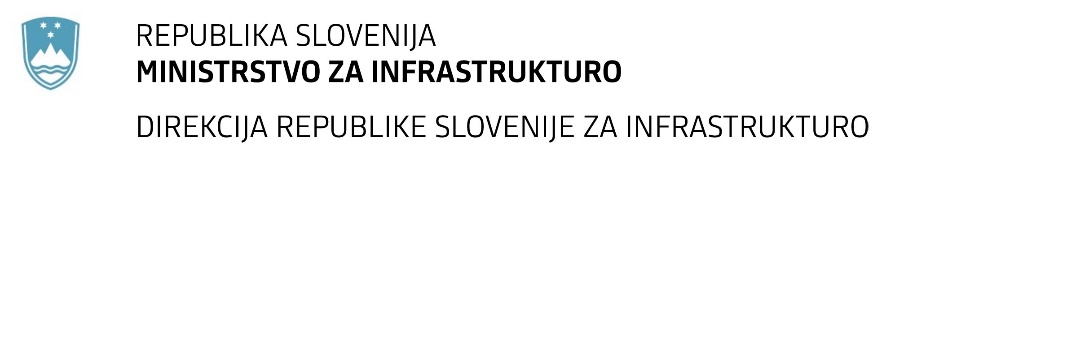 Tržaška cesta 19, 1000 Ljubljana	T: 01 478 80 02	F: 01 478 81 23 	E: gp.drsi@gov.si	www.di.gov.siNAVODILA ZA PRIPRAVO PONUDBENaročnik, Republika Slovenija, Ministrstvo za infrastrukturo, Direkcija Republike Slovenije za infrastrukturo razpisuje javno naročilo:in vse zainteresirane vabi k oddaji ponudbe, skladne s temi navodili.NAVODILA ZA PRIPRAVO PONUDBEVsebina1.	OSNOVNI PODATKI O NAROČILU2.	PRAVILA POSLOVANJA2.1	Pravna podlaga2.2	Pomen izrazov v navodilih2.3	Pojasnila in spremembe razpisne dokumentacije2.4	Zaupnost in javnost podatkov2.5	Obličnost ponudbe2.6	Predložitev ponudbe2.7	Odpiranje ponudb2.8	Pregled in presoja ponudb2.9	Obvestilo o oddaji naročila2.10	Pravno varstvo2.11	Sklenitev pogodbe3.	POGOJI IN MERILA ZA IZBOR PONUDB 3.1	Razlogi za izključitev in pogoji za sodelovanje3.2	Merila za izbiro najugodnejše ponudbe4.	PONUDBENA DOKUMENTACIJA4.1	Ponudba - predračun4.2	Podatki o gospodarskem subjektu in dokazila o usposobljenosti4.3	Specifikacija naročila1.	OSNOVNI PODATKI O NAROČILUVsebina in obseg naročila sta opredeljena v "Specifikaciji naročila".2.	PRAVILA POSLOVANJA2.1	Pravna podlagaNaročilo se oddaja na podlagi veljavnih predpisov, ki urejajo javno naročanje in javne finance v Republiki Sloveniji ter predpisov s področja predmeta naročila.2.2	Pomen izrazov v navodilihGospodarski subjekt je pravna ali fizična oseba, ki nastopa v ponudbi in prevzema dela, ki so predmet naročila.Ponudnik je gospodarski subjekt (ali skupina takih subjektov), ki odda ponudbo.Izvajalec je ponudnik, s katerim je sklenjena pogodba za izvedbo naročila.Glavni izvajalec je ponudnik, s katerim je sklenjena pogodba za izvedbo naročila, kjer sodelujejo tudi podizvajalci.2.3	Pojasnila in spremembe razpisne dokumentacijeMorebitne spremembe in pojasnila razpisne dokumentacije bodo objavljena na spletni strani naročnika (http://www.di.gov.si) ter na portalu javnih naročil najpozneje dva dni pred dnevom za oddajo ponudb. Pojasnila, spremembe in odgovori na vprašanja so sestavni del razpisne dokumentacije in jih je treba upoštevati pri pripravi ponudbe.2.4	Zaupnost  in javnost podatkovKot zaupen bo varovan le tisti ponudnikov podatek, ki po zakonu lahko velja za osebni ali tajni podatek ali za poslovno skrivnost in je kot tak v predloženi dokumentaciji vsak zase vidno označen in s priloženim sklepom družbe opredeljen kot poslovna skrivnost. Ponudnikovi podatki v naročnikovih predlogah za izdelavo ponudbe (razen osebnih podatkov) so javni in ne smejo biti opredeljeni kot poslovna skrivnost.2.5	Obličnost ponudbe 2.5.1	Samostojna ponudbaSamostojna je tista ponudba, v kateri nastopa samo en gospodarski subjekt (samostojni ponudnik), ki neposredno sam s svojim znanjem, kadrom in zagotovljenimi tehničnimi zmogljivostmi izpolnjuje razpisane pogoje ter prevzema izvedbo celotnega naročila.2.5.2	Skupna ponudbaSkupna ponudba je ponudba, v kateri kot ponudnik nastopa več gospodarskih subjektov (v nadaljevanju: partnerjev), ki skupaj prevzemajo izvedbo naročila. Partnerji so med seboj enakopravni in v razmerju do naročnika neomejeno solidarno odgovarjajo za izvedbo celotnega naročila. V ponudbi mora biti navedeno, kdo so partnerji, kdo je vodilni, ki jih zastopa ter katera dela iz naročila in za kakšno ceno vsak prevzema. Naročnik si pridržuje pravico, da pred sklenitvijo pogodbe zahteva pisni dogovor o skupnem nastopanju, iz katerega bodo razvidna medsebojna razmerja in obveznosti vseh partnerjev.2.5.3	Ponudba s podizvajalciPonudba s podizvajalci je ponudba, v kateri je za izvedbo določenega dela naročila kot podizvajalec nominiran ustrezno usposobljen gospodarski subjekt. Ne glede na število podizvajalcev v razmerju do naročnika ponudnik v celoti odgovarja za izvedbo naročila.Podizvajalec, ki zahteva naročnikovo neposredno plačilo za izvedena dela, mora to svojo zahtevo predložiti že v ponudbi ter navesti prevzeta dela in njihovo vrednost.2.6	Predložitev ponudbePonudbo se predloži v elektronski obliki skladno z Navodili za uporabo informacijskega sistema za elektronsko oddajo ponudb e-JN: PONUDNIKI. Navodila so objavljena na spletnem naslovu https://ejn.gov.si/eJN2 in so sestavni del razpisne dokumentacije. Za uporabo informacijskega sistema e-JN in elektronsko oddajo ponudbe se mora pooblaščena oseba ponudnika v ta sistem registrirati kot uporabnik. Ob oddaji ponudbe informacijski sistem e-JN zabeleži čas oddaje in identiteto uporabnika. Oddana ponudba pridobi status »ODDANA« in je skladno z zakonom (Obligacijski zakonik) zavezujoča za čas njene veljavnosti. Oddano ponudbo se lahko do roka za oddajo ponudb umakne, spremeni ali predloži drugo, po tem roku pa to ni več mogoče.2.7	Odpiranje ponudbOb uri, določeni za javno odpiranje ponudb informacijski sistemu e-JN avtomatično prikaže imena ponudnikov in omogoči dostop do ponudnikovega pdf dokumenta, naloženega v sistemu e-JN pod razdelek »Predračun«.2.8	Pregled in presoja ponudbNaročnik lahko skladno z zakonom od ponudnika zahteva odpravo pomanjkljivosti glede predloženih listin, soglasje k odpravi računskih napak ter pojasnila ali dodatna (stvarna) dokazila za navedbe v ponudbi. Komunikacija s ponudnikom poteka v informacijskem sistemu e-JN. Ponudnika se izključi, če v določenem roku ne odpravi pomanjkljivosti oziroma ne predloži ustreznih pojasnil ali dodatnih dokazil.Naknadno vključevanje gospodarskih subjektov ter zahtevanih kadrov in referenc (razen v primeru izključitve podizvajalca zaradi neizpolnjevanja pogojev iz točk 3.1.1.1 do 3.1.1.5) pred oddajo naročila ni dopustno, po oddaji pa le, če bi bila sicer ogrožena izvedba naročila skladno s pogodbo, če so izpolnjeni zahtevani pogoji za priznanje sposobnosti in ob soglasju naročnika. V primeru utemeljenega suma, da je gospodarski subjekt predložil neresnično izjavo ali ponarejeno oziroma spremenjeno listino kot pravo, bo naročnik Državni revizijski komisiji za revizijo postopkov oddaje javnih naročil skladno z zakonom podal predlog za uvedbo postopka o prekršku.2.9	Obvestilo o oddaji naročilaNaročnik najkasneje v 90 dneh od roka za oddajo ponudb sprejme odločitev o oddaji naročila in jo objavi na portalu javnih naročil. Po sprejemu odločitve o oddaji naročila lahko naročnik iz razlogov in na način, kot je določeno z zakonom odstopi od sklenitve pogodbe oziroma izvedbe javnega naročila.2.10	Pravno varstvoPonudnikom je pravno varstvo zagotovljeno po Zakonu o pravnem varstvu v postopkih javnega naročanja.2.11	Sklenitev pogodbeIzbrani ponudnik je dolžan najkasneje v osmih (8) dneh po prejemu pogodbe v podpis naročniku vrniti podpisano pogodbo, sicer naročnik lahko sklepa, da ponudnik od podpisa pogodbe odstopa. Pogodba je sklenjena, ko jo podpišejo vse pogodbene stranke (pri skupni ponudbi tudi vsi partnerji). Kadar je v pogodbi zahtevana predložitev finančnega zavarovanja za dobro izvedbo pogodbenih obveznosti in finančnega zavarovanja za odpravo napak v garancijskem roku (vzorec pogodbe in finančnega zavarovanja sta sestavni del razpisne dokumentacije) je ponudnik ta zavarovanja dolžan predložiti skladno z določili pogodbe.Naročniku je z zakonom prepovedano skleniti pogodbo s ponudnikom, ki je uvrščen v evidenco poslovnih subjektov iz 35. člena Zakona o integriteti in preprečevanju korupcije, že sklenjene pogodbe s takšnim ponudnikom pa so nične.Pred sklenitvijo pogodbe v vrednosti nad 10.000 EUR (brez DDV) mora izbrani ponudnik na naročnikov poziv v 8 dneh od prejema poziva posredovati izjavo s podatki o:svojih ustanoviteljih, družbenikih, vključno s tihimi družbeniki, delničarjih, komanditistih ali drugih lastnikih in podatke o lastniških deležih navedenih oseb,gospodarskih subjektih, za katere se glede na določbe zakona, ki ureja gospodarske družbe šteje, da so z njim povezane družbe.To izjavo oziroma podatke je naročnik na zahtevo dolžan predložiti Komisiji za preprečevanje korupcije. Če se izkaže, da je ponudnik predložil lažno izjavo oziroma dal neresnične podatke o navedenih dejstvih, ima to za posledico ničnost pogodbe.3	POGOJI IN MERILA ZA IZBOR PONUDB3.1	Razlogi za izključitev in pogoji za sodelovanje3.1.1	Osnovna sposobnostVsak gospodarski subjekt (ponudnik, partner, podizvajalec), ki nastopa v ponudbi mora izpolnjevati navedene pogoje za priznanje osnovne sposobnosti, s čimer izkazuje, da ni razlogov za njegovo izključitev na podlagi 75. člena ZJN-3:3.1.1.1	Gospodarski subjekt ali oseba, ki je član upravnega, vodstvenega ali nadzornega organa tega gospodarskega subjekta ali ki ima pooblastilo za njegovo zastopanje ali odločanje ali nadzor v njem ni bil pravnomočno obsojen zaradi kaznivih dejanj iz 1. odstavka 75. člena Zakona o javnem naročanju (ZJN-3).3.1.1.2	Pristojni organ Republike Slovenije ali druge države članice ali tretje države v zadnjih treh letih pred oddajo ponudbe pri gospodarskemu subjektu ni ugotovil najmanj dveh kršitev v zvezi s plačilom za delo, delovnim časom, počitki, opravljanjem dela na podlagi pogodb civilnega prava kljub obstoju elementov delovnega razmerja ali v zvezi z zaposlovanjem na črno, za kateri mu je bila s pravnomočno odločitvijo ali več pravnomočnimi odločitvami izrečena globa za prekršek.3.1.1.3	Gospodarski subjekt izpolnjuje obvezne dajatve in druge denarne nedavčne obveznosti v skladu z zakonom, ki ureja finančno upravo, ki jih pobira davčni organ v skladu s predpisi države, v kateri ima sedež ali predpisi države naročnika. Šteje se, da gospodarski subjekt ne izpolnjuje obveznosti iz prejšnjega stavka, če vrednost teh neplačanih zapadlih obveznosti na dan oddaje ponudbe znaša 50 eurov ali več ali če na dan oddaje ponudbe ni imel predloženih vseh obračunov davčnih odtegljajev za dohodke iz delovnega razmerja za obdobje zadnjih petih let do dne oddaje ponudbe. 3.1.1.4	Nad gospodarskim subjektom ni začet postopek zaradi insolventnosti ali prisilnega prenehanja po zakonu, ki ureja postopek zaradi insolventnosti in prisilnega prenehanja, in postopek likvidacije po zakonu, ki ureja gospodarske družbe, in njegovih sredstev ali poslovanja ne upravlja upravitelj ali sodišče, in njegove poslovne dejavnosti začasno niso ustavljene, in če v skladu s predpisi druge države nad njim ni začet postopek ali pa ni nastal položaj z enakimi pravnimi posledicami.3.1.1.5	V zadnjih treh letih pred rokom za oddajo ponudbe se pri pogodbi o izvedbi javnega naročila, sklenjeni z naročnikom, pri gospodarskem subjektu niso pokazale precejšnje ali stalne pomanjkljivosti pri izpolnjevanju ključne obveznosti, zaradi česar je naročnik predčasno odstopil od naročila oziroma pogodbe ali uveljavljal odškodnino in niso bile izvedene druge primerljive sankcije. V zadnjih treh letih pred rokom za oddajo ponudbe se pri poslovanju z naročnikom pri gospodarskem subjektu ni izkazala hujša kršitev poklicnih pravil kot na primer: nestrokovna, nepopolna ali nepravočasna izvedba posla, slabša kvaliteta od dogovorjene, huda malomarnost, neupoštevanje pogodbenih določil …, zaradi česar je omajana njegova integriteta. 3.1.1.6	Gospodarski subjekt na dan, ko poteče rok za oddajo ponudb, ni izločen iz postopkov oddaje javnih naročil zaradi uvrstitve v evidenco gospodarskih subjektov z negativnimi referencami.3.1.1.7	Gospodarski subjekt je registriran za opravljanje dejavnosti, ki je predmet naročila in jo prevzema v ponudbi.dokazilo:	Izjava o izpolnjevanju osnovnih pogojev, skladna s predlogo opombe:	Za navedbe, ki jih ni možno ali jih naročnik ne uspe preveriti v uradnih evidencah državnih organov ali organov lokalnih skupnosti si naročnik pridržuje pravico, da zahteva dodatne informacije ali (stvarna) dokazila o izpolnjevanju pogojev ali izjave podane pred pravosodnim ali upravnim organom, notarjem ali pristojnim organom poklicnih ali gospodarskih subjektov v državi, kjer ima gospodarski subjekt svoj sedež in po potrebi zahteva pooblastilo za pridobitev določenih podatkov. Naročnik vodi evidenco gospodarskih subjektov, ki ne izpolnjujejo pogoja iz točke 3.1.1.5. Ob uvrstitvi v to evidenco in o razlogih za uvrstitev je gospodarski subjekt s strani naročnika pisno obveščen.3.1.2	Ekonomsko-finančna sposobnost3.1.2.1	Ponudnik (v skupni ponudbi vsak partner) na dan oddaje ponudbe nima blokiranega nobenega transakcijskega računa, v zadnjih 180 dneh pred rokom za oddajo ponudb pa ni imel nobenega transakcijskega računa blokiranega več kot 20 zaporednih dni.dokazilo:	Izjava o izpolnjevanju ekonomsko-finančnih pogojev, skladna s predlogo.opomba:	Naročnik si pridržuje pravico, da navedbe preveri ter zahteva listino BON2 ali drugo enakovredno dokazilo, oziroma potrdilo ponudnikove poslovne banke, iz katerega je razvidno izpolnjevanje tega pogoja.3.1.3	Strokovna sposobnost3.1.3.1	Zagotovljene morajo biti kadrovske zmogljivosti za kvalitetno izvedbo celotnega naročila v predvidenem roku, skladno s predpisi in standardi s področja predmeta naročila ter delovnopravno zakonodajo.dokazilo:	Izpolnjen obrazec Strokovni kader – seznam delovne skupine in Izjava o zagotovljenih kadrovskih zmogljivostih, skladna s predlogo.opomba:	Naročnik si pridržuje pravico navedbe preveriti ter od ponudnika zahtevati dokazila, da ima ob oddaji ponudbe zagotovljene kadrovske zmogljivosti za izvedbo naročila (dokazila o zaposlitvi, soglasje delodajalca, dokazila o izpolnjevanju določb delovnopravne zakonodaje, dokazila o izobrazbi, ...).3.1.3.2	Zagotovljen mora biti odgovorni vodja naloge (koordinator delovne skupine), ki izpolnjuje naslednje zahteve:ima vsaj univerzitetno izobrazbo pred bolonjsko reformo ali drugo bolonjsko stopnjo oz. raven 8 SOK s področja arhitekture ali krajinske arhitekture,vpisan je v imenik pri Zbornici za arhitekturo in prostor Slovenije (ZAPS) kot pooblaščeni prostorski načrtovalec (PPN),zaposlen je pri gospodarskemu subjektu (ponudnik, partner, podizvajalec), ki nastopa v ponudbi aktivno govori slovenski jezikv zadnjih desetih letih pred rokom za oddajo ponudb ima vsaj 1 referenco kot odgovorni vodja izdelave študije variant, za katero je bil sprejet sklep o potrditvi najustreznejše variante za prostorsko ureditev državnega pomena s področja cestne ali železniške infrastrukture, alivsaj 1 referenco kot odgovorni vodja izdelave državnega lokacijskega načrta oziroma državnega prostorskega načrta za prostorsko ureditev državnega pomena s področja cestne ali železniške infrastrukture za katerega je bila sprejeta Uredba o DLN/DPN.dokazilo:	Podatki o kadrovskih zmogljivostih (funkcija: odgovorni vodja naloge (koordinator delovne skupine), navedeni skladno s predlogo.	Potrdilo o znanju slovenskega jezika (v primeru, da oseba ni državljan Republike Slovenije ali formalne izobrazbe ni pridobila v Republiki Sloveniji).opombe:	Naročnik si pridržuje pravico, da navedbe preveri ter zahteva izkaze o vpisu v imenik poklicne zbornice in referencah.Zahtevana referenca, iz vsake posamezne alineje morajo v celoti izhajati iz enega posla.Za odgovornega vodjo naloge (koordinator delovne skupine), ki ni državljan Republike Slovenije mora ponudnik predložiti dokazilo, izdano s strani ustrezne pooblaščene inštitucije o znanju slovenskega jezika na nivoju B2, glede na Skupni evropski referenčni okvir za jezike (CEFR).Za odgovornega vodjo naloge (koordinator delovne skupine), ki ob oddaji ponudbe še ni vpisan v imenik pri Zbornici za arhitekturo in prostor Slovenije (ZAPS), mora ponudnik podati izjavo, da izpolnjuje vse predpisane pogoje za vpis in da bo v primeru, če bo na razpisu izbran, pred podpisom pogodbe predložil dokazilo o tem vpisu.3.1.3.3	Zagotovljen mora biti strokovnjak s področja prostorskega načrtovanja, ki izpolnjuje naslednje zahteve:ima vsaj univerzitetno izobrazbo pred bolonjsko reformo ali drugo bolonjsko stopnjo oz. raven 8 SOK s področja arhitekture ali krajinske arhitekture,vpisan je v imenik pri Zbornici za arhitekturo in prostor Slovenije (ZAPS) kot pooblaščeni prostorski načrtovalec (PPN),zaposlen je pri gospodarskemu subjektu (ponudnik, partner, podizvajalec), ki nastopa v ponudbi v zadnjih desetih letih pred rokom za oddajo ponudb ima:vsaj 1 referenco kot odgovorni vodja izdelave študije variant, za katero je bil sprejet sklep o potrditvi najustreznejše variante za prostorsko ureditev državnega pomena s področja cestne ali železniške infrastrukture, alivsaj 1 referenco kot odgovorni vodja izdelave državnega lokacijskega načrta oziroma državnega prostorskega načrta za prostorsko ureditev državnega pomena s področja cestne ali železniške infrastrukture za katerega je bila sprejeta Uredba o DLN/DPN.dokazilo:	Podatki o kadrovskih zmogljivostih (funkcija strokovnjak s področja prostorskega načrtovanja), navedeni skladno s predlogo.opomba:	Naročnik si pridržuje pravico, da navedbe preveri ter zahteva izkaze o ustrezni strokovni izobrazbi, vpisu v imenik poklicne zbornice in referencah.Zahtevana referenca, iz vsake posamezne alineje morajo v celoti izhajati iz enega posla.Iz opisa referenc mora biti razvidno, da gre za študijo variant za prostorsko ureditev državnega pomena s področja cestne ali železniške infrastrukture ali DLN/DPN. Zahtevane reference, iz vsake posamezne alineje morajo v celoti izhajati iz enega posla.Med prostorske ureditve državnega pomena s področja cestne ali železniške infrastrukture (50. člen ZUreP-2) se uvrščajo avtoceste, hitre ceste ter glavne ceste I. in II. reda ter glavne in regionalne železniške proge ter železniške postaje I. reda.Imenovanje strokovnjaka s področja prostorskega načrtovanja ni potrebno, če zagotovljeni odgovorni vodja naloge (koordinator delovne skupine) iz točke 3.1.3.2. izpolnjuje tudi pogoje iz točke 3.1.3.3 Za zahtevanega strokovnjaka, ki ob oddaji ponudbe še ni vpisan v imenik pri Zbornici za arhitekturo in prostor Slovenije (ZAPS), mora ponudnik podati izjavo, da izpolnjuje vse predpisane pogoje za vpis in da bo v primeru, če bo na razpisu izbran, pred podpisom pogodbe predložil dokazilo o tem vpisu.3.1.3.4	Zagotovljen mora biti strokovnjak za izdelavo prometnih študij, ki izpolnjuje naslednje zahteve:ima vsaj univerzitetno izobrazbo pred bolonjsko reformo ali drugo bolonjsko stopnjo oz. raven 8 SOK,zaposlen je pri gospodarskemu subjektu (ponudnik, partner, podizvajalec), ki nastopa v ponudbi v zadnjih desetih letih pred rokom za oddajo ponudb ima:vsaj 1 referenco kot odgovorni izdelovalec ali odgovorni vodja projekta izdelave prometne študije z izdelanim 4 stopenjskim prometnim modelom.dokazilo:	Podatki o kadrovskih zmogljivostih (funkcija: strokovnjak za izdelavo prometnih študij), navedeni skladno s predlogo.opomba:	Naročnik si pridržuje pravico, da navedbe preveri ter zahteva izkaze o ustrezni strokovni izobrazbi, vpisu v imenik poklicne zbornice in referencah.Iz opisa referenc mora biti razvidno, da gre za prometno študijo. Zahtevana referenca mora v celoti izhajati iz enega posla.3.1.3.5	Zagotovljen mora biti strokovnjak s področja izdelave investicijske dokumentacije, ki izpolnjuje naslednje zahteve:ima vsaj univerzitetno izobrazbo pred bolonjsko reformo ali drugo bolonjsko stopnjo oz. raven 8 SOK,zaposlen je pri gospodarskemu subjektu (ponudnik, partner, podizvajalec), ki nastopa v ponudbi v zadnjih desetih letih pred rokom za oddajo ponudb imavsaj 1 referenco kot odgovorni izdelovalec ali odgovorni vodja projekta izdelave investicijskih dokumentov, ki so bili izdelani za prostorsko ureditev državnega pomena s področja cestne ali železniške infrastrukture in ki jih je na Ministrstvu za infrastrukturo obravnavala Komisija za pregled in oceno investicijske dokumentacije na področju državnih cest, javne železniške infrastrukture, letalstva in pomorstva (MzI) ter jih potrdila kot ustrezno pripravljene investicijske dokumente:predinvesticijska zasnova (PIZ) aliinvesticijske zasnove (IZ) aliinvesticijskega programa (INVP).dokazilo:	Podatki o kadrovskih zmogljivostih (funkcija: strokovnjak s področja izdelave investicijske dokumentacije), navedeni skladno s predlogo.opomba:	Naročnik si pridržuje pravico, da navedbe preveri ter zahteva izkaze o ustrezni strokovni izobrazbi in referencah.Iz opisa referenc mora biti razvidno, da gre za predinvesticijsko zasnovo (PIZ) ali investicijsko zasnovo (IZ) ali investicijski program (INVP). Zahtevana referenca mora v celoti izhajati iz enega posla.3.1.3.6	Zagotovljen mora biti strokovnjak s področja varstva okolja, ki izpolnjuje naslednje zahteve:ima vsaj univerzitetno izobrazbo pred bolonjsko reformo ali drugo bolonjsko stopnjo oz. raven 8 SOK,zaposlen je pri gospodarskemu subjektu (ponudnik, partner, podizvajalec), ki nastopa v ponudbi v zadnjih desetih letih pred rokom za oddajo ponudb ima:vsaj 1 referenco kot odgovorni vodja izdelave okoljskega poročila. Kot referenca se šteje pridobljena odločba o sprejemljivosti vplivov izvedbe plana na okolje (navesti št. in datum odločbe).dokazilo:	Podatki o kadrovskih zmogljivostih (funkcija: mora biti strokovnjak s področja varstva okolja), navedeni skladno s predlogo.opomba:	Naročnik si pridržuje pravico, da navedbe preveri ter zahteva izkaze o ustrezni strokovni izobrazbi, vpisu v imenik poklicne zbornice in referencah.Iz opisa referenc mora biti razvidno, da gre za okoljsko poročilo. Zahtevana referenca mora v celoti izhajati iz enega posla.3.1.3.7	Zagotovljen mora biti strokovnjak s področja cestne infrastrukture, ki izpolnjuje naslednje zahteve:ima vsaj univerzitetno izobrazbo pred bolonjsko reformo ali drugo bolonjsko stopnjo oz. raven 8 SOK s področja gradbeništva,vpisan je v imenik pri Inženirski zbornici Slovenije (IZS) kot pooblaščeni inženir za področje gradbeništva,zaposlen je pri gospodarskemu subjektu (ponudnik, partner, podizvajalec), ki nastopa v ponudbi v zadnjih desetih letih pred rokom za oddajo ponudb je:kot pooblaščeni inženir za načrt ceste (ogovorni projektant po ZGO-1) izdelal vsaj ene strokovne podlage za izdelavo ŠV oz. ŠV/PIZ ali DLN/DPN za državno cesto, ali vsaj en IDP po ZGO-1 ali IZP ali DGD (PGD po ZGO-1) ali PZI projekta ceste. dokazilo:	Podatki o kadrovskih zmogljivostih (funkcija: pooblaščeni inženir s področja cestne infrastrukture), navedeni skladno s predlogo.opomba:	Naročnik si pridržuje pravico, da navedbe preveri ter zahteva izkaze o ustrezni strokovni izobrazbi, vpisu v imenik poklicne zbornice in referencah (potrdilo naročnika, da so bila dela opravljena).Iz opisa referenc mora biti razvidno, da kot pooblaščeni inženir za načrt ceste (ogovorni projektant po ZGO-1) izdelal vsaj ene strokovne podlage za izdelavo ŠV oz. ŠV/PIZ ali DLN/DPN za državno cesto, ali vsaj en IDP po ZGO-1 ali IZP ali DGD (PGD po ZGO-1) ali PZI projekta ceste. Zahtevana referenca mora v celoti izhajati iz enega posla.Za strokovnjaka s področja cestne infrastrukture, ki ob oddaji ponudbe še ni vpisan v imenik pooblaščenih inženirjev IZS, mora ponudnik podati izjavo, da izpolnjuje vse predpisane pogoje za vpis in da bo v primeru, če bo na razpisu izbran, pred podpisom pogodbe predložil dokazilo o tem vpisu.3.1.3.8	Ponudnik oziroma sodelujoči gospodarski subjekti morajo izkazati naslednje uspešno izvedene referenčne posle iz zadnjih deset let pred rokom za oddajo ponudb:vsaj ena uspešno izdelana študija variant za prostorsko ureditev državnega pomena s področja cestne ali železniške infrastrukture ali vsaj en uspešno izdelan državni lokacijski/državni prostorski načrt za prostorsko ureditev državnega pomena s področja cestne ali železniške infrastrukture.dokazilo:	Referenca gospodarskega subjekta, vsebinsko skladna s predlogo.opombe:	Zahtevane reference morajo v celoti izhajati iz enega posla gospodarskega subjekta. Veljajo le reference za zaključena dela, to je študija variant, ki je bila potrjena na Vladi RS ali sprejeta Uredba o DLN/DPN. Referenčni posel, ki ga je izvedel neposredno sam, mora izkazati ponudnik (pri skupni ponudbi katerikoli partner) in tovrstna dela sam neposredno izvesti tudi pri predmetnem naročilu.Med prostorske ureditve državnega pomena s področja cestne ali železniške infrastrukture (50. člen ZUreP-2) se uvrščajo avtoceste, hitre ceste ter glavne ceste I. in II. reda ter glavne in regionalne železniške proge ter železniške postaje I. reda.Naročnik si pridržuje pravico, da navedbe preveri ter zahteva dokazila (na primer: pogodbo z investitorjem ali delodajalcem, končni obračun, potrdilo o izplačilu, izvajalsko zasedbo, ...) o uspešni izvedbi referenčnega posla. Neposredno sam pomeni, da ima gospodarski subjekt pri sebi zaposlen potreben kader za izvedbo in zagotovljene tehnične zmogljivosti. 3.2	Merila za izbiro najugodnejše ponudbeMerilo za izbiro je ekonomsko najugodnejša ponudba. Pri oceni ponudb se upošteva ponudbena cena in strokovni kader, odgovoren za izvedbo naročila. Najugodnejša je ponudba z največjim številom točk T: T =   0.7 * Tc  +  0.3 *TvpTc 	-	točke za ceno ponudbeTvp 	-	točke za odgovornega vodjo naloge (koordinator delovne skupine)V primeru enakega števila točk se izbere ponudba z nižjo ponudbeno ceno.Točke za ponudbeno ceno Tc :Cmin		najnižja ponudbena cenaCi		cena ocenjevane ponudbeKadar so prejete najmanj tri ponudbe in je najnižja ponudbena cena za več kot 50% nižja od povprečne cene ostalih ponudb in za več  kot 20%  nižja od naslednje ponudbene cene se točke za ponudbeno ceno izračuna po formuli:i -	mesto na lestvici od najnižje ponudbene cene (i=1) do najvišje (i = n)n -	število ponudbTočke za odgovorni strokovni kader iz točke 3.1.3.2Za odgovornega vodjo naloge (koordinator delovne skupine) se vrednoti (razvidno iz tabele) največ po 4 dodatne reference, ki izpolnjujejo pogoj in presegajo število zahtevanih referenc za izpolnitev pogoja.Za odgovornega vodjo naloge (koordinator delovne skupine), ki je na podlagi pogodbe o zaposlitvi pri ponudniku zaposlen za nedoločen čas, prejme dodatnih 15 točk (Tz). V kolikor je odgovorni vodja naloge (koordinator delovne skupine) v ponudbi pod tč. 3.1.3.2, nastopa tudi kot strokovnjak s področja prostorskega načrtovanja, se na osnovi pogodbe o zaposlitvi pri ponudniku lahko upošteva le 15 točk (Tz).						Tvp = Trvp + Tzvp4.	PONUDBENA DOKUMENTACIJAPonudbena dokumentacija mora biti napisana v slovenskem jeziku in predložena v elektronski obliki. Sestavljajo jo naslednje listine:Ponudba - predračunPodatki o gospodarskem subjektu in dokazila o usposobljenostiSpecifikacija naročila Navedbe v teh listinah morajo izkazovati aktualna in resnična stanja ter morajo biti dokazljive.4.1	Ponudba - predračunListina »Ponudba - predračun« mora izpolnjevati naslednje zahteve:Pri skupni ponudbi se kot ponudnika navede vse partnerjeV ponudbeni ceni morajo biti zajeti vsi stroški in dajatve povezane z izvedbo naročila, vključno z davkom na dodano vrednost (DDV). Poleg ponudbene cene morata biti navedena skupna predračunska vrednost (brez DDV) in znesek davka (DDV) na to vrednost. Vse vrednosti morajo biti v valuti EUR. Popusti na predračunske vrednosti niso dopustni. Ponudbena cena (brez DDV) ne sme presegati zakonsko določene vrednosti za naročila male vrednosti.Ponudba mora veljati za celotno naročiloPonudba mora veljati vsaj 120 dni po roku za oddajo ponudbPonudbeni rok za izvedbo naročila ne sme presegati razpisanegaListino se priloži kot »pdf« dokument v razdelek »predračun«.4.2	Podatki o gospodarskem subjektu in dokazila o usposobljenostiGospodarski subjekt lahko v ponudbi nastopa kot samostojni ponudnik, kot glavni izvajalec, kot vodilni partner v skupni ponudbi, kot partner v skupni ponudbi, kot podizvajalec.V listini »Podatki o gospodarskem subjektu« mora vsak navesti katera dela prevzema in njihovo vrednost. Izpolnjena in podpisana dokazila o zahtevani usposobljenosti (naročnikove predloge) ter podatke o gospodarskem subjektu se priloži kot »pdf« dokumente v razdelek »izjava«.4.3	Specifikacija naročilaV ponudbi mora biti priložena (razdelek druge priloge) naročnikova specifikacija naročila (Projektna naloga, Specifikacija ponudbene cene), kjer sta opredeljena vsebina in obseg naročila. Upoštevane morajo biti vse zahteve iz specifikacije naročila, ponudnik pa je ne sme spreminjati. Popis del s količinami in cenami se predloži v elektronski obliki (»excel« datoteka). V primeru razhajanja med cenami v listini »Ponudba - predračun« in cenami v predloženem popisu del veljajo slednje.Kakršnokoli napako v objavljenem popisu del s količinami (napačna količina, enota mere, formula, blokada, ...) lahko odpravi izključno naročnik, ponudnik pa je na napako, ki jo odkrije dolžan opozoriti preko portala javnih naročil. Če v predloženem popisu del posamezna postavka ni cenovno ovrednotena bo naročnik zahteval pojasnilo ali je obračunana v okviru drugih postavk, kje in v kakšni vrednosti, če to ni, bo ponudba zavrnjena.P O N U D B A - predračunPonudbena cenaPonudbena cena vključuje vse stroške in dajatve v zvezi z izvedbo naročila.Ponudba velja za celotno naročilo in 120  dni po roku za oddajo ponudb.Z razpisno dokumentacijo smo seznanjeni in se z njo v celoti strinjamo.PODATKI O GOSPODARSKEM SUBJEKTUOsebni podatki:Priloga: Zahteva za naročnikovo neposredno plačilo terjatve podizvajalca do ponudnika (Lastna izjava podizvajalca ali zahteva naročnikovo neposredno plačilo ali ne.)IZJAVA PODIZVAJALCA - Zahteva za naročnikovo neposredno plačilo terjatve podizvajalca do ponudnikaV zvezi z javnim naročilom »Izdelava ŠV/PIZ v postopku priprave region.prostor.načrta za območje ureditve navezave Zasavja na AC; Šentrupert (A1)-Prebold-Trbovlje-Hrastnik G2-108« izjavljamo (ustrezno obkrožiti DA/NE):DA zahtevamo naročnikovo neposredno plačilo in dajemo soglasje na podlagi katerega naročnik namesto ponudniku poravna našo terjatev do ponudnika. NE zahtevamo naročnikovega neposrednega plačila. Opomba:V primeru večjega števila podizvajalcev se obrazec fotokopiraIZJAVA O IZPOLNJEVANJU OSNOVNIH POGOJEVPod kazensko in materialno odgovornostjo izjavljamo:2.	Naš gospodarski subjekt niti nobena oseba, ki je član upravnega, vodstvenega ali nadzornega organa gospodarskega subjekta ali ki ima pooblastilo za njegovo zastopanje ali odločanje ali nadzor v njem, ni bil/a pravnomočno obsojen/a zaradi kaznivih dejanj iz 1. odstavka 75. člena Zakona o javnem naročanju (ZJN-3).3.	Nismo izločeni iz postopkov oddaje javnih naročil zaradi uvrstitve v evidenco gospodarskih subjektov z negativnimi referencami.4.	Izpolnjene imamo obvezne dajatve in druge denarne nedavčne obveznosti v skladu z zakonom, ki ureja finančno upravo, ki jih pobira davčni organ v skladu s predpisi države, v kateri ima sedež, ali predpisi države naročnika.5.	Pristojni organ Republike Slovenije ali druge države članice ali tretje države v zadnjih treh letih pred oddajo ponudbe pri našem gospodarskemu subjektu ni ugotovil najmanj dveh kršitev v zvezi s plačilom za delo, delovnim časom, počitki, opravljanjem dela na podlagi pogodb civilnega prava kljub obstoju elementov delovnega razmerja ali v zvezi z zaposlovanjem na črno, za kateri mu je bila s pravnomočno odločitvijo ali več pravnomočnimi odločitvami izrečena globa za prekršek.6.	Nad nami ni začet postopek zaradi insolventnosti ali prisilnega prenehanja po zakonu, ki ureja postopek zaradi insolventnosti in prisilnega prenehanja, in postopek likvidacije po zakonu, ki ureja gospodarske družbe, in naših sredstev ali poslovanja ne upravlja upravitelj ali sodišče, in naše poslovne dejavnosti začasno niso ustavljene, in v skladu s predpisi druge države nad nami ni začet postopek ali pa ni nastal položaj z enakimi pravnimi posledicami.7.	S strani naročnika nismo obveščeni o uvrstitvi v njegovo evidenco gospodarskih subjektov, ki ne izpolnjujejo pogoja iz točke 3.1.1.5Naročniku dovoljujemo in ga pooblaščamo, da naše navedbe preveri v uradnih evidencah državnih organov, organov lokalnih skupnosti in drugih nosilcev javnih pooblastil ter za pravne in fizične osebe iz 2. točke te izjave pridobi potrdila iz kazenske evidence. Za navedbe, ki jih ni možno oziroma jih naročnik ni uspel preveriti v uradnih evidencah, bomo na njegov poziv v določenem roku predložili zahtevane dodatne informacije oziroma dodatna dokazila o izpolnjevanju pogojev.IZJAVA O IZPOLNJEVANJU EKONOMSKO - FINANČNIH POGOJEVPod kazensko in materialno odgovornostjo izjavljamo:Na dan oddaje ponudbe nimamo blokiranega nobenega transakcijskega računa. V zadnjih 180 dneh pred rokom za oddajo ponudb nismo imeli blokiranega nobenega transakcijskega računa več kot 20 zaporednih dni.Na podlagi poziva bomo naročniku v določenem roku predložili zahtevano dokazilo (BON2 ali drugo enakovredno dokazilo ali potrdilo naše poslovne banke) o izpolnjevanju pogoja.IZJAVA O ZAGOTOVLJENIH KADROVSKIH ZMOGLJIVOSTIHKadrovske zmogljivostiIzjavljamo, da imamo zagotovljene potrebne kadrovske zmogljivosti za kvalitetno izvedbo celotnega naročila v predvidenem roku, skladno z zahtevami iz razpisne dokumentacije (Specifikacija naročila), predpisi in standardi s področja predmeta naročila ter delovnopravno zakonodajo. Na podlagi poziva bomo naročniku v določenem roku predložili zahtevana dokazila o zagotavljanju kadrovskih zmogljivosti.STROKOVNI KADER – SEZNAM DELOVNE SKUPINEPod kazensko in materialno odgovornostjo izjavljamo, da so navedeni podatki resnični. Na podlagi poziva bomo naročniku v določenem roku predložili zahtevana dokazila.PODATKI O KADROVSKIH ZMOGLJIVOSTIHOdgovorni vodja naloge (koordinator delovne skupine)za nedoločen čas: 	da / ne (ustrezno obkrožiti)Vpis v imenik pri Zbornici za arhitekturo in prostor (ZAPS):Reference za navedeno funkcijo:*Ponudnik mora za dokazovanje referenc za navedeno funkcijo priložiti kopije prvih strani potrjene ŠV ali sprejetega DLN/DPN kjer bo razvidno, da je pri pripravi dokumenta bil odgovorni vodja naloge.Pod kazensko in materialno odgovornostjo izjavljamo, da so navedeni podatki resnični. Na podlagi poziva bomo naročniku v določenem roku predložili zahtevana dokazila.PODATKI O KADROVSKIH ZMOGLJIVOSTIH Strokovnjak s področja prostorskega načrtovanjaza nedoločen čas: 	da / ne (ustrezno obkrožiti)Vpis v imenik pri Zbornici za arhitekturo in prostor (ZAPS):Referenca za navedeno funkcijo:*Ponudnik mora za dokazovanje referenc za navedeno funkcijo priložiti kopije prvih strani potrjene ŠV ali sprejetega DLN/DPN kjer bo razvidno, da je pri pripravi dokumenta bil odgovorni vodja naloge.Pod kazensko in materialno odgovornostjo izjavljamo, da so navedeni podatki resnični. Na podlagi poziva bomo naročniku v določenem roku predložili zahtevana dokazila.PODATKI O KADROVSKIH ZMOGLJIVOSTIH Strokovnjak za izdelavo prometnih študijza nedoločen čas: 	da / ne (ustrezno obkrožiti)Reference za navedeno funkcijo:*Ponudnik mora za dokazovanje referenc za navedeno funkcijo priložiti kopije prvih strani izdelane prometne študije, kjer bo razvidno, da je bil odgovorni izdelovalec ali odgovorni vodja projekta izdelave prometne študije z izdelanim prometnim modelom.Pod kazensko in materialno odgovornostjo izjavljamo, da so navedeni podatki resnični. Na podlagi poziva bomo naročniku v določenem roku predložili zahtevana dokazila.PODATKI O KADROVSKIH ZMOGLJIVOSTIH Strokovnjak s področja izdelave investicijske dokumentacijeza nedoločen čas: 	da / ne (ustrezno obkrožiti)Referenca za navedeno funkcijo:*Ponudnik mora za dokazovanje referenc za navedeno funkcijo priložiti kopije prvih strani na KIOP potrjene investicijske dokumentacije, iz katerih bo razvidno, da je strokovnjak pri pripravi dokumenta bil odgovorni izdelovalec, odgovorni vodja projekta izdelave investicijskega dokumenta.Pod kazensko in materialno odgovornostjo izjavljamo, da so navedeni podatki resnični. Na podlagi poziva bomo naročniku v določenem roku predložili zahtevana dokazila.PODATKI O KADROVSKIH ZMOGLJIVOSTIH Strokovnjak s področja varstva okoljaza nedoločen čas: 	da / ne (ustrezno obkrožiti)Referenca za navedeno funkcijo:*Ponudnik mora za dokazovanje referenc za navedeno funkcijo priložiti kopije prvih strani izdelanega Okoljskega poročila, iz katerih bo razvidno, da je pri pripravi dokumenta bil odgovorni vodja naloge.Pod kazensko in materialno odgovornostjo izjavljamo, da so navedeni podatki resnični. Na podlagi poziva bomo naročniku v določenem roku predložili zahtevana dokazila.PODATKI O KADROVSKIH ZMOGLJIVOSTIH Strokovnjak s področja cestne infrastruktureza nedoločen čas: 	da / ne (ustrezno obkrožiti)Vpis v imenik pooblaščenih inženirjev pri Inženirski zbornici Slovenije (IZS):Referenca za navedeno funkcijo:*Ponudnik mora za dokazovanje referenc za navedeno funkcijo priložiti kopije načrta ceste iz katerih bo razvidno, da je bil pooblaščeni inženir za načrt ceste.Pod kazensko in materialno odgovornostjo izjavljamo, da so navedeni podatki resnični. Na podlagi poziva bomo naročniku v določenem roku predložili zahtevana dokazila.REFERENCA GOSPODARSKEGA SUBJEKTAPod kazensko in materialno odgovornostjo izjavljamo, da so spodaj navedeni podatki o referenci resnični. Na podlagi poziva bomo naročniku v določenem roku predložili zahtevana dokazila o uspešni izvedbi navedenega referenčnega posla.Izdelava ŠV/PIZ v postopku priprave region.prostor.načrta za območje ureditve navezave Zasavja na AC; Šentrupert (A1)-Prebold-Trbovlje-Hrastnik G2-108Predmet naročila:Izdelava ŠV/PIZ v postopku priprave region.prostor.načrta za območje ureditve navezave Zasavja na AC; Šentrupert (A1)-Prebold-Trbovlje-Hrastnik G2-108Izdelava ŠV/PIZ v postopku priprave region.prostor.načrta za območje ureditve navezave Zasavja na AC; Šentrupert (A1)-Prebold-Trbovlje-Hrastnik G2-108Izdelava ŠV/PIZ v postopku priprave region.prostor.načrta za območje ureditve navezave Zasavja na AC; Šentrupert (A1)-Prebold-Trbovlje-Hrastnik G2-108Izdelava ŠV/PIZ v postopku priprave region.prostor.načrta za območje ureditve navezave Zasavja na AC; Šentrupert (A1)-Prebold-Trbovlje-Hrastnik G2-108Rok za izvedbo naročila:24 mesecev od sklenitve pogodbe24 mesecev od sklenitve pogodbe24 mesecev od sklenitve pogodbe24 mesecev od sklenitve pogodbeOcenjena vrednost naročila (z DDV):115.948,00115.948,00EUREURRok za postavitev vprašanj:(datum, ura, naslov):01.06.202112:0012:00Portal javnih naročilOddaja ponudb 
(datum, ura, naslov):08.06.202110:0010:00Informacijski sistem e-JNOdpiranje ponudb 
(datum, ura, naslov):08.06.202110:0110:01Informacijski sistem e-JNRazpisna dokumentacija:Specifikacija naročilaNavodila za pripravo ponudbeVzorec pogodbeSpecifikacija naročilaNavodila za pripravo ponudbeVzorec pogodbeSpecifikacija naročilaNavodila za pripravo ponudbeVzorec pogodbeSpecifikacija naročilaNavodila za pripravo ponudbeVzorec pogodbeTrvpštevilo dodatnih referencštevilo dodatnih referencštevilo dodatnih referencštevilo dodatnih referencTrvp1234točke40607585Tzvpzaposlen pri ponudnikuzaposlen pri ponudnikuTzvpDANEtočkeTz=15Tz=0št.:Predmet naročila:Izdelava ŠV/PIZ v postopku priprave region.prostor.načrta za območje ureditve navezave Zasavja na AC; Šentrupert (A1)-Prebold-Trbovlje-Hrastnik G2-108Naročnik:Republika Slovenija, Ministrstvo za infrastrukturo,Direkcija RS za infrastrukturo, Tržaška 19, LjubljanaPonudnik:predračunska vrednost (brez DDV):EURznesek DDV:EURponudbena cena (predračunska vrednost + DDV):EURDatum:Kraj:V ponudbi nastopamo kot:(samostojni) ponudnik, (vodilni) partner, podizvajalecFirma / ime  Naslov Zakoniti zastopnik oziroma oseba pooblaščena za podpis pogodbeMatična številka Identifikacijska številka za DDVŠtevilke transakcijskih računovTelefonPrevzeta delaPonudbena vrednost(brez DDV)žiggospodarski subjektžigžig(ime in priimek pooblaščene osebe)žigžig(podpis)žiggospodarski subjekt - podizvajalecžigžig(ime in priimek pooblaščene osebe)žigžig(podpis)Kraj in datum:Gospodarski subjekt:1.Pri(organ, pri katerem je gospodarski subjekt registriran)smo registrirani za naslednje dejavnosti, ki jih prevzemamo v ponudbi:smo registrirani za naslednje dejavnosti, ki jih prevzemamo v ponudbi:1.11.21.3žiggospodarski subjektžigžig(ime in priimek pooblaščene osebe)žigžig(podpis)Ponudnik / partner:žigponudnik/partneržigžig(ime in priimek pooblaščene osebe)žigžig(podpis)žigponudnik/partneržigžig(ime in priimek pooblaščene osebe)žigžig(podpis)Ime in priimekOdgovorni vodja naloge (koordinator delovne skupine)Strokovnjak s področja prostorskega načrtovanjaStrokovnjak za izdelavo prometnih študijStrokovnjak s področja investicijske dokumentacijeStrokovnjak s področja varstva okoljaStrokovnjak s področja cestne infrastrukturežigponudnikžigžig(ime in priimek pooblaščene osebe)žigžig(podpis)Ime in priimek:Strokovna izobrazba:Država pridobitve formalne izobrazbe:Državljan Republike SlovenijeDa 	Ne     (obkrožiti ustrezno)Zaposlen pri:(naziv gospodarskega subjekta)Žig ali identifikacijska številka:*Izjava:Izjavljamo, da navedena oseba izpolnjuje predpisane pogoje za vpis v imenik pri Zbornici za arhitekturo in prostor (ZAPS). Če bomo izbrani, bomo pred podpisom pogodbe predložili dokazilo o vpisu.PredmetInvestitorDatum potrditve ŠV na Vladi RS in/ali Številka objave Uredbe v UL RSOsnovna referenca, s katero je izkazano izpolnjevanje pogoja iz točke 3.1.3.2 Navodil za pripravo ponudbe*Osnovna referenca, s katero je izkazano izpolnjevanje pogoja iz točke 3.1.3.2 Navodil za pripravo ponudbe*Osnovna referenca, s katero je izkazano izpolnjevanje pogoja iz točke 3.1.3.2 Navodil za pripravo ponudbe*Dodatne reference za točkovanje po merilih v skladu s točko 3.2 Navodil za pripravo ponudbe*Dodatne reference za točkovanje po merilih v skladu s točko 3.2 Navodil za pripravo ponudbe*Dodatne reference za točkovanje po merilih v skladu s točko 3.2 Navodil za pripravo ponudbe*žigponudnikžigžig(ime in priimek pooblaščene osebe)žigžig(podpis)Ime in priimek:Strokovna izobrazba:Država pridobitve formalne izobrazbe:Državljan Republike SlovenijeDa 	Ne     (obkrožiti ustrezno)Zaposlen pri:(naziv gospodarskega subjekta)Žig ali identifikacijska številka:*Izjava:Izjavljamo, da navedena oseba izpolnjuje predpisane pogoje za vpis v imenik pri Zbornici za arhitekturo in prostor (ZAPS). Če bomo izbrani, bomo pred podpisom pogodbe predložili dokazilo o vpisu.PredmetInvestitorDatum potrditve ŠV na Vladi RS in/ali Številka objave Uredbe v UL RSReferenca, s katero je izkazano izpolnjevanje pogoja iz točke 3.1.3.3 Navodil za pripravo ponudbe*Referenca, s katero je izkazano izpolnjevanje pogoja iz točke 3.1.3.3 Navodil za pripravo ponudbe*Referenca, s katero je izkazano izpolnjevanje pogoja iz točke 3.1.3.3 Navodil za pripravo ponudbe*žigponudnikžigžig(ime in priimek pooblaščene osebe)žigžig(podpis)Ime in priimek:Strokovna izobrazba:Država pridobitve formalne izobrazbe:Državljan Republike SlovenijeDa 	Ne     (obkrožiti ustrezno)Zaposlen pri:(naziv gospodarskega subjekta)PredmetInvestitorDatum izdelave prometne študijeReferenca, s katero je izkazano izpolnjevanje pogoja iz točke 3.1.3.4 Navodil za pripravo ponudbe*Referenca, s katero je izkazano izpolnjevanje pogoja iz točke 3.1.3.4 Navodil za pripravo ponudbe*Referenca, s katero je izkazano izpolnjevanje pogoja iz točke 3.1.3.4 Navodil za pripravo ponudbe*žigponudnikžigžig(ime in priimek pooblaščene osebe)žigžig(podpis)Ime in priimek:Strokovna izobrazba:Država pridobitve formalne izobrazbe:Državljan Republike SlovenijeDa 	Ne     (obkrožiti ustrezno)Zaposlen pri:(naziv gospodarskega subjekta)PredmetInvestitorDatum in številka sklepa KIOPReferenca, s katero je izkazano izpolnjevanje pogoja iz točke 3.1.3.5 Navodil za pripravo ponudbe*Referenca, s katero je izkazano izpolnjevanje pogoja iz točke 3.1.3.5 Navodil za pripravo ponudbe*Referenca, s katero je izkazano izpolnjevanje pogoja iz točke 3.1.3.5 Navodil za pripravo ponudbe*žigponudnikžigžig(ime in priimek pooblaščene osebe)žigžig(podpis)Ime in priimek:Strokovna izobrazba:Država pridobitve formalne izobrazbe:Državljan Republike SlovenijeDa 	Ne     (obkrožiti ustrezno)Zaposlen pri:(naziv gospodarskega subjekta)PredmetInvestitorDatum in številka Odločbe o sprejemljivosti vplivov izvedbe plana na okoljeReferenca, s katero je izkazano izpolnjevanje pogoja iz točke 3.1.3.6 Navodil za pripravo ponudbe*Referenca, s katero je izkazano izpolnjevanje pogoja iz točke 3.1.3.6 Navodil za pripravo ponudbe*Referenca, s katero je izkazano izpolnjevanje pogoja iz točke 3.1.3.6 Navodil za pripravo ponudbe*žigponudnikžigžig(ime in priimek pooblaščene osebe)žigžig(podpis)Ime in priimek:Strokovna izobrazba:Država pridobitve formalne izobrazbe:Državljan Republike SlovenijeDa 	Ne     (obkrožiti ustrezno)Zaposlen pri:(naziv gospodarskega subjekta)Žig ali identifikacijska številka:*Izjava:Izjavljamo, da navedena oseba izpolnjuje predpisane pogoje za vpis v imenik pri Inženirski zbornici Slovenije (IZS). Če bomo izbrani, bomo pred podpisom pogodbe predložili dokazilo o vpisu.PredmetInvestitorDatum izdelave in številka načrta cesteReferenca, s katero je izkazano izpolnjevanje pogoja iz točke 3.1.3.7 Navodil za pripravo ponudbe*Referenca, s katero je izkazano izpolnjevanje pogoja iz točke 3.1.3.7 Navodil za pripravo ponudbe*Referenca, s katero je izkazano izpolnjevanje pogoja iz točke 3.1.3.7 Navodil za pripravo ponudbe*žigponudnikžigžig(ime in priimek pooblaščene osebe)žigžig(podpis)Gospodarski subjekt (imetnik reference):Naziv posla:Investitor / naročnik:Datum izvedbe:Datum potrditve študije variant za prostorsko ureditev državnega pomena s področja cestne ali železniške infrastrukture na Vladi RS ali številka in datum objave v UL RS za sprejet državni lokacijski/državni prostorski načrt za prostorsko ureditev državnega pomena s področja cestne ali železniške infrastrukture žiggospodarski subjektžigžig(ime in priimek pooblaščene osebe)žigžig(podpis)